ОБЕД(диетическое питание - сахарный диабет)Салат РыжикСуп с макаронными изделиямиПловХлеб пшеничныйКомпот из смеси сухофруктов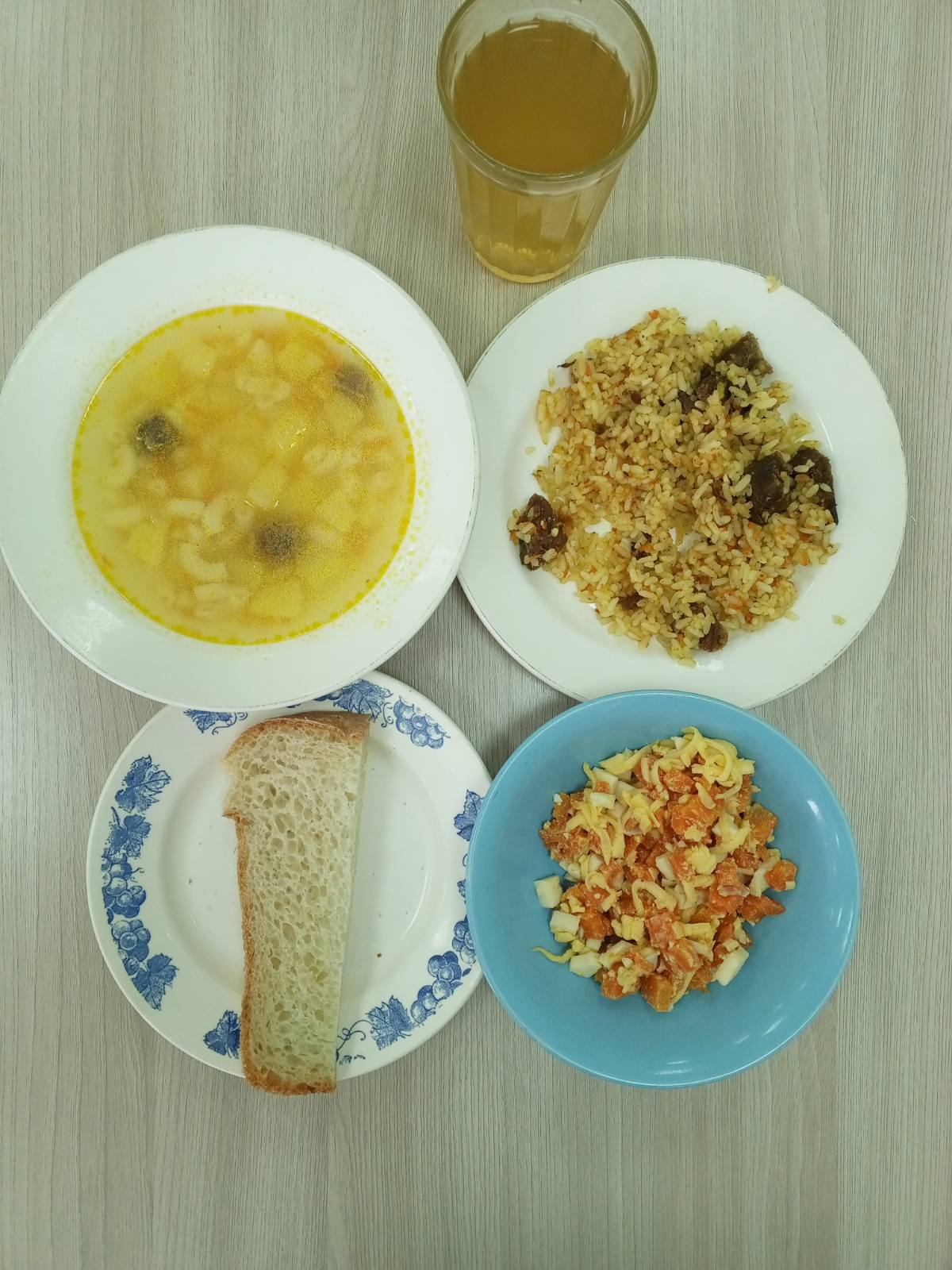 ЗАВТРАК (льготная категория)Макаронные изделия отварные с сыромЧай с лимономМасло сливочноеХлеб пшеничныйМандарин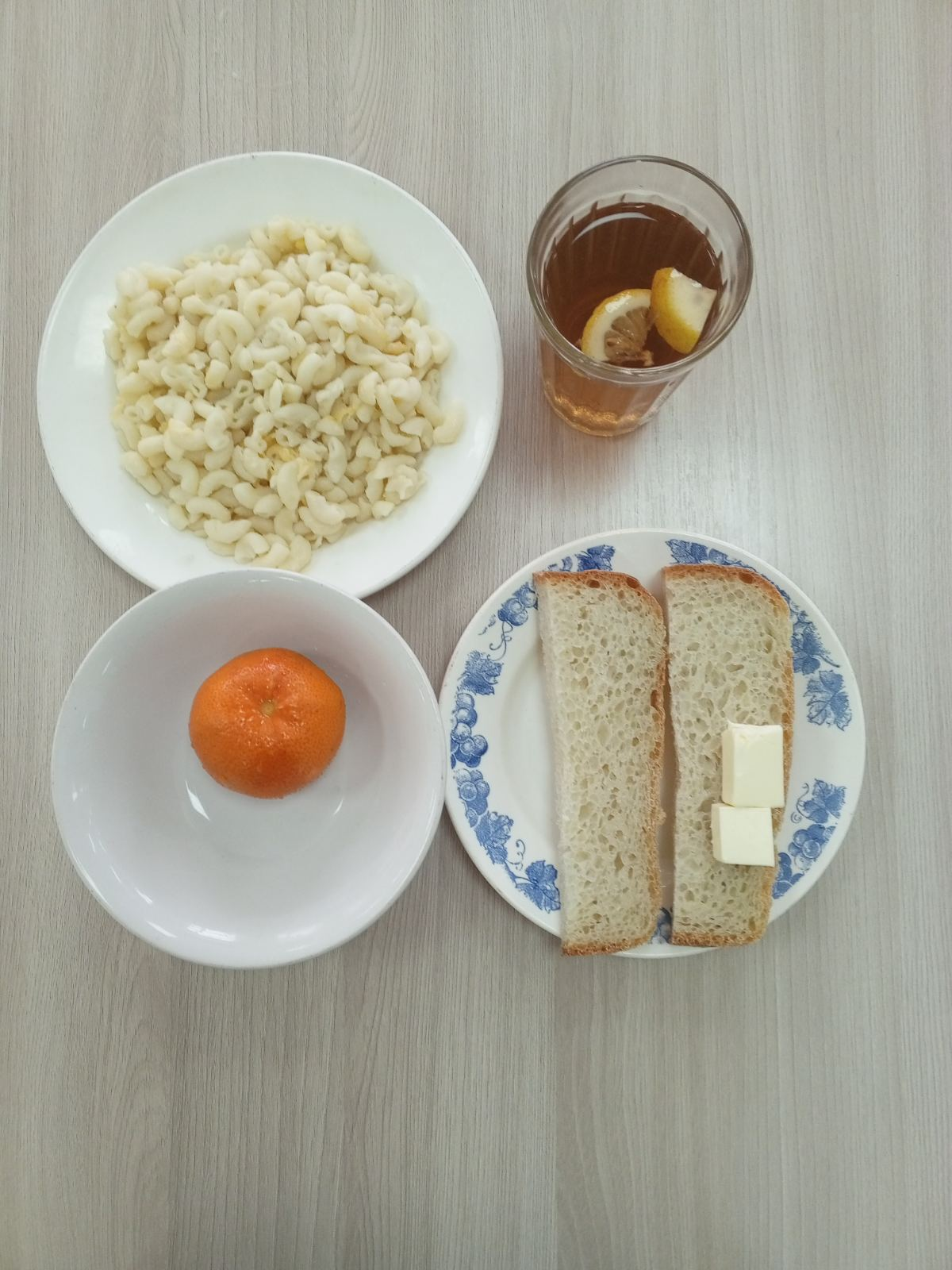 ОБЕД (1 – 4 классы, 5-11классы) Салат РыжикСуп с макаронными изделиямиПловХлеб пшеничныйКомпот из смеси сухофруктовЗАВТРАК(5-11 классы) Макаронные изделия отварные с сыромЧай с лимономХлеб пшеничный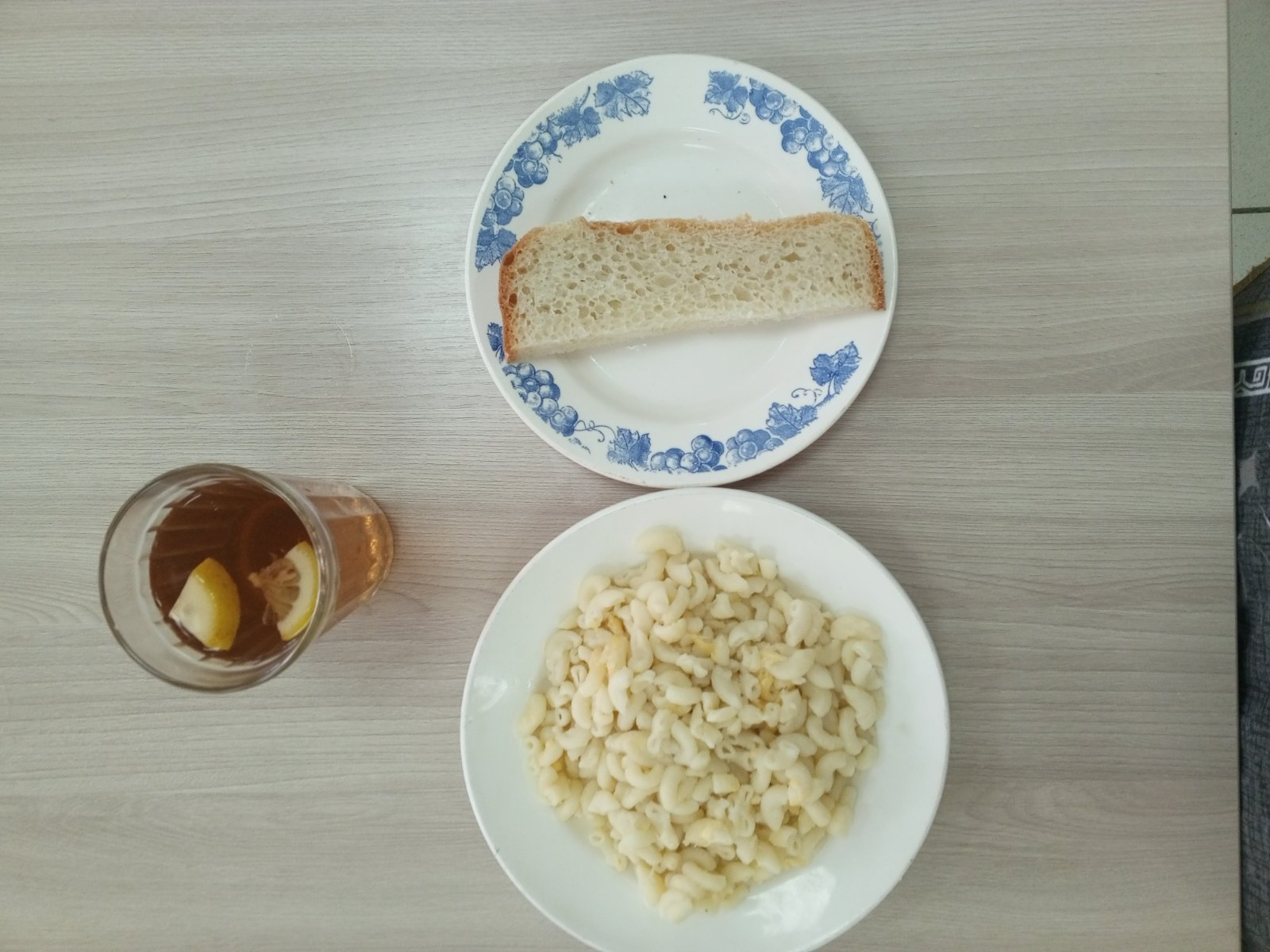 